KAPAP                                                                                 ПОСТАНОВЛЕНИЕ12 декабрь  2018 й.                               №  79                        12 декабря 2018 г.Об отмене постановления  Администрациисельского поселения Месягутовский сельсовет муниципального района              Янаульский район Республики Башкортостан  № 47  от 05.12.2012 года «Об утверждении Административного регламента по предоставлению муниципальной услуги  «Предоставление движимого имущества, находящегося в муниципальной  собственности  сельского поселения Месягутовский сельсовет муниципального района Янаульский район Республики Башкортостан,  в аренду,  безвозмездное пользование»» В целях приведения нормативных правовых актов в соответствие с действующим федеральным законодательством Администрация сельского поселения Месягутовский  сельсовет муниципального района Янаульский район Республики Башкортостан ПОСТАНОВЛЯЕТ:1. Постановление Администрации сельского поселения Месягутовский  сельсовет муниципального района Янаульский район Республики Башкортостан от 05 декабря 2012 года № 47 «Предоставление движимого имущества, находящегося в муниципальной  собственности  сельского поселения Месягутовский сельсовет муниципального района Янаульский район Республики Башкортостан,  в аренду,  безвозмездное пользование»» отменить.       2. Настоящее решение обнародовать на информационном стенде Администрации сельского поселения Месягутовский сельсовет муниципального района Янаульский район Республики Башкортостан, по адресу: 452815,  Республика Башкортостан, Янаульский район, с.Месягутово, ул.Мира, д.12, и разместить на официальном сайте  сельского поселения по адресу: http:mesyagut.ru.  3. Контроль за исполнением данного постановления оставляю за собой.Глава сельского поселения                                                                И.И.АхраровБАШKОРТОСТАН  РЕСПУБЛИКАHЫЯNАУЫЛ  РАЙОНЫ МУНИЦИПАЛЬ РАЙОНЫНЫN мeсefyт  АУЫЛ СОВЕТЫ АУЫЛ БИЛEМEHЕ  ХАКИМИEТЕ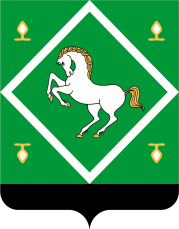 Администрация сельского поселения Месягутовский сельсовет МУНИЦИПАЛЬНОГО  районаЯНАУЛЬСКИЙ РАЙОН РеспубликИ Башкортостан 